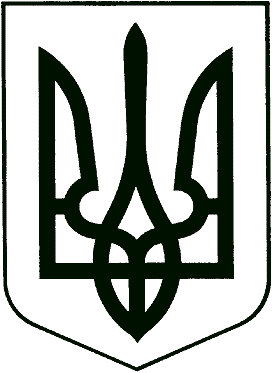 Відділ освітиВінницькОЇ районнОЇ державнОЇ адміністраціЇвінницької областівул. Хмельницьке шосе, . Вінниця, Вінницький район, Вінницька область, 21036тел. 66-13-17, факс 66-13-17, Е-mail: osvita.vrda@gmail.com,  Код ЕДРПОУ 0214130229 березня 2017 р. № 01-16/547 Керівникам  загальноосвітніх  навчальних  закладів  Про  реєстрацію  на  Репозитарії  підручниківдля  9-го  класу         Відділ  освіти  Вінницької  райдержадміністрації   зобов’язує  Вас   терміново ( !!! )  до  31  березня  2017 року  здійснити  реєстрацію  Вашого  навчального  закладу  на  РЕПОЗИТАРІЇ    підручників  для  9-го  класу.  Без  реєстрації  та  участі  у  конкурсі  макетів  підручників  Ви  не  отримаєте  нових  підручників  для  9-го  класу.    Ваш доступ до особистого кабінету:   сторінка авторизації http://repository.imzo.gov.ua/Auth/login20  березня  2017  року  Інститут   модернізації   змісту   освіти   для   участі   у  конкурсі проектів   підручників   для   9   класу  надіслав  на  кожну  школу  Ваш  особистий   ЛОГІН  та  ПАРОЛЬ.  Якщо  ви  їх  втратили,  то  користуйтеся  контактними  даними  служби   підтримки: "гаряча лінія" 0800-301-222,   067-209-12-68 он-лайн   консультант   на   сайті   знаходиться   у  правому нижньому кутку на всіх сторінках сайту e-mail: support@imzo.gov.uaНачальник  відділу  освіти                                                    С. М.  ТомусякВик.: Юрченко Л. В.Доступ до Репозитарію      ---------- Переслане повідомлення ----------Від: Репозиторій ІМЗО <support@repository.com.ua>Дата: 20 березня 2017 р. о 16:40Тема: Доступ до РепозитаріюКому: osvita.vrda@gmail.com Доступ до Репозитарію Подивитися у браузері Шановні освітяни!Запрошуємо вас до Репозитарію Інституту модернізації змісту освіти для участі у конкурсі проектів підручників для 9 класу. Всі дії щодо конкурсу проводяться через особистий кабінет та e-mail і sms повідомлення. Ваш доступ до особистого кабінету:   сторінка авторизації http://repository.imzo.gov.ua/Auth/loginКонтактні дані служби підтримки: "гаряча лінія" 0800-301-222, 067-209-12-68 он-лайн консультант на сайті знаходиться у правому нижньому кутку на всіх сторінках сайту e-mail: support@imzo.gov.ua З повагою, команда Репозитарію ІМЗО 